Муниципальное казенное образовательное учреждениеАчитского городского округа «Русскопотамская средняя общеобразовательная школа»	Согласовано                                        Согласовано                                        Утверждаю          Руководитель МО:                                     Зам. директора по УВР:                                                   Директор школы:                                                                         _________/Жданова С. В./                                           ___________/Хохрякова О. А./                                                                                                                                                                          Приказ  № 144-А  от 01.09.15г.                                                                                                                                                                                  Рабочая программадля 10-11 классовНаименование предмета: иностранный (немецкий) язык.Класс (специфика) общеобразовательный.ФИО учителя: Клочкова Ольга Сергеевна.Общее количество часов на предмет по учебному плану: 204.Рабочая программа учителя составлена на основании учебной программы по предмету «Немецкий язык» для 10-11  классов, созданной авторами-составителями  И.Л.Бим, М.А. Лытаева.СРЕДНЕЕ ОБЩЕЕ ОБРАЗОВАНИЕ. БАЗОВЫЙ УРОВЕНЬПояснительная запискаРабочая   программа    по   немецкому языку   составлена   в   соответствии   с   нормативными  документами: 1.  Закон   «Об   образовании   в   Российской   Федерации»   №273   от   29.12.2012   года;2.  Государственный   образовательный   стандарт   среднего  общего   образования   (федеральный  компонент) (приказ 	Минобразования России от 05.03.2004 г. №1089);  3. Национально - региональный компонент государственного   образовательного    стандарта     общего  образования     Свердловской  области     (утверждён постановлением Правительства Свердловской области от 25.05.2004 г. № 386-ПП) 4.  Постановление Главного государственного санитарного врача Российской Федерации  от  29  декабря  2010  года  №189  «Об утверждении  СанПиН  2.4.2.2821-10  Санитарно- эпидемиологические       требования     к   условиям     и    организации     обучения     в      общеобразовательных      учреждениях»      (зарегистрировано    Министерством      юстиции      Российской Федерации 3 марта 2011 года, 	регистрационный №19993); 5.  Устав  Муниципального  казённого  общеобразовательного  учреждения Ачитского городского округа «Русскопотамская средняя 	общеобразовательная школа»; 6.  Образовательная программа МКОУ АГО «Русскопотамская СОШ»; 7.  Учебный план МКОУ АГО «Русскопотамская СОШ» на текущий  учебный год; 8. Перечень   учебных   изданий,   рекомендованных   (допущенных)   к   использованию   в      образовательном      процессе     в    образовательных      учреждениях,      реализующих      образовательные     программы     общего   образования    и   имеющих     государственную      аккредитацию, на текущий  учебный год (приказ Министерства образования и науки Российской Федерации от 	31.03.2014 г. № 253) .      Рабочая  программа по немецкому языку для 10-11 классов составлена на основе  примерной программы   основного общего образования по немецкому языку   и  авторской  программы  - / авт.- И.Л. Бим, М.А. Лытаева , М.: Просвещение, 2009 г.,  в соответствии с  требованиями Федерального компонента государственного стандарта среднего общего образования по иностранному языку и обязательного минимума содержания учебных программ, учебника  по немецкому языку  (автор И.Л.Бим),  рекомендованного  к  использованию  в  образовательном  процессе   (приказ   Министерства   образования   и   науки   Российской   Федерации   от  31.03.2014 г. № 253). Общая характеристика учебного предмета «Иностранный язык»	Иностранный язык (в том числе немецкий) входит в общеобразовательную область «Филология». Язык является важнейшим средством общения, без которого невозможно существование и развитие человеческого общества. Происходящие сегодня изменения в общественных отношениях, средствах коммуникации  (использование новых информационных технологий) требуют повышения коммуникативной компетенции школьников, совершенствования их филологической подготовки. Все это повышает статус предмета «иностранный язык» как общеобразовательной учебной дисциплины.Основное назначение иностранного языка состоит в формировании коммуникативной компетенции, т.е. способности и готовности осуществлять иноязычное межличностное и межкультурное общение с носителями языка. Иностранный язык как учебный предмет характеризуется межпредметностью (содержанием речи на иностранном языке могут быть сведения из разных областей знания, например, литературы, искусства, истории, географии, математики и др.); многоуровневостью (с одной стороны необходимо овладение различными языковыми средствами, соотносящимися с аспектами языка: лексическим, грамматическим, фонетическим, с другой -  умениями в четырех видах речевой деятельности); полифункциональностью (может выступать как цель обучения и как средство приобретения сведений в самых различных областях знания).Являясь существенным элементом культуры народа – носителя данного языка и средством передачи ее другим, иностранный язык, в том числе немецкий,  способствует формированию у школьников целостной картины мира. Владение иностранным языком повышает уровень гуманитарного образования школьников, способствует формированию личности и ее социальной адаптации к условиям постоянно меняющегося поликультурного, полиязычного мира. Иностранный язык расширяет лингвистический кругозор учащихся, способствует формированию культуры общения, содействует общему речевому развитию учащихся. В этом проявляется взаимодействие всех языковых учебных предметов, способствующих формированию основ филологического образования школьников.Рабочая  программа нацелена на  реализацию личностно-ориентированного, коммуникативно-когнитивного, социокультурного и  деятельностного  подходов к обучению иностранному языку (в том числе немецкому).	В качестве интегративной цели обучения рассматривается  формирование иноязычной коммуникативной компетенции,  то есть способности и реальной готовности школьников осуществлять иноязычное общения и добиваться взаимопонимания с носителями иностранного языка, а также развитие и воспитание школьников средствами учебного предмета.Цели обучения немецкому языкуИзучение немецкого языка на базовом уровне среднего (полного) общего образования  направлено на достижение следующих целей:Общеучебные умения, навыки и способы деятельностиРабочая программа предусматривает развитие у учащихся учебных умений, связанных с приемами самостоятельного приобретения знаний:  использовать двуязычные и одноязычные (толковые) словари и другую справочную литературу,  ориентироваться в письменном и аудиотексте на немецком языке,  обобщать информацию, выделять ее из различных источников;  а также развитие специальных учебных умений: использовать выборочный перевод для достижения понимания текста; интерпретировать языковые средства, отражающие особенности культуры немецкоязычных стран; участвовать в проектной деятельности межпредметного характера, в том числе с использованием интернет.Обязательный минимум содержанияРечевые уменияПредметное содержание речиСоциально-бытовая сфера. Повседневная жизнь, быт, семья. Межличностные отношения. Здоровье и забота о нем.Социально-культурная сфера. Жизнь в городе и сельской местности. НАУЧНО-ТЕХНИЧЕСКИЙ ПРОГРЕСС. Природа и экология. Молодежь в современном обществе. Досуг молодежи. Страна/страны изучаемого языка, их культурные особенности, достопримечательности. Путешествия по своей стране и за рубежом.Учебно-трудовая сфера. Современный мир профессий. Планы на будущее, проблема выбора профессии. Роль иностранного языка в современном мире.Виды речевой деятельностиГоворениеДиалогическая речьСовершенствование владения всеми видами диалога на основе новой тематики и расширения ситуаций официального и неофициального общения.Развитие умений: участвовать в беседе/дискуссии на знакомую тему, осуществлять запрос информации, обращаться за разъяснениями, выражать свое отношение к высказыванию партнера, свое мнение по обсуждаемой теме.Монологическая речьСовершенствование владения разными видами монолога, включая высказывания в связи с увиденным/прочитанным, сообщения (в том числе при работе над проектом).Развитие умений: делать сообщения, содержащие наиболее важную информацию по теме/проблеме; кратко передавать содержание полученной информации; рассказывать о себе, своем окружении, своих планах, ОБОСНОВЫВАЯ СВОИ НАМЕРЕНИЯ/ПОСТУПКИ; рассуждать о фактах/событиях, приводя примеры, аргументы, ДЕЛАЯ ВЫВОДЫ; описывать особенности жизни и культуры своей страны и страны/стран изучаемого языка.АудированиеДальнейшее развитие понимания на слух (с различной степенью полноты и точности) высказываний собеседников в процессе общения, содержания аутентичных аудио- и видеотекстов различных жанров и длительности звучания:- понимания основного содержания несложных аудио- и видеотекстов монологического и диалогического характера - ТЕЛЕ- И РАДИОПЕРЕДАЧ на актуальные темы;- выборочного понимания необходимой информации в прагматических текстах (рекламе, объявлениях);- относительно полного понимания высказываний собеседника в наиболее распространенных стандартных ситуациях повседневного общения.Развитие умений: отделять главную информацию от второстепенной; выявлять наиболее значимые факты; определять свое отношение к ним, извлекать из аудиотекста необходимую/интересующую информацию.ЧтениеДальнейшее развитие всех основных видов чтения аутентичных текстов различных стилей: публицистических, научно-популярных (в том числе страноведческих), художественных, прагматических, а также текстов из разных областей знания (с учетом межпредметных связей):- ознакомительного чтения - с целью понимания основного содержания сообщений, РЕПОРТАЖЕЙ, отрывков из произведений художественной литературы, несложных публикаций научно-познавательного характера;- изучающего чтения - с целью полного и точного понимания информации прагматических текстов (инструкций, рецептов, статистических данных);- просмотрового/поискового чтения - с целью выборочного понимания необходимой/интересующей информации из текста СТАТЬИ, проспекта.Развитие умений выделять основные факты, отделять главную информацию от второстепенной; ПРЕДВОСХИЩАТЬ ВОЗМОЖНЫЕ СОБЫТИЯ/ФАКТЫ; раскрывать причинно-следственные связи между фактами; ПОНИМАТЬ АРГУМЕНТАЦИЮ; извлекать необходимую/интересующую информацию; определять свое отношение к прочитанному.Письменная речьРазвитие умений писать личное письмо, заполнять анкеты, формуляры различного вида; излагать сведения о себе в форме, принятой в стране/странах изучаемого языка (автобиография/резюме); составлять план, тезисы устного/письменного сообщения, в том числе на основе выписок из текста.Развитие умений: расспрашивать в личном письме о новостях и сообщать их; рассказывать об отдельных фактах/событиях своей жизни, выражая свои суждения и чувства; описывать свои планы на будущее.Языковые знания и навыкиОрфографияСовершенствование орфографических навыков, в том числе применительно к новому языковому материалу.Произносительная сторона речиСовершенствование слухо-произносительных навыков, в том числе применительно к новому языковому материалу.Лексическая сторона речиРасширение объема продуктивного и рецептивного лексического минимума за счет лексических средств, обслуживающих новые темы, проблемы и ситуации общения, а также оценочной лексики, реплик-клише речевого этикета, отражающих особенности культуры страны/стран изучаемого языка.Расширение потенциального словаря за счет овладения новыми словообразовательными моделями, интернациональной лексикой.Развитие соответствующих лексических навыков.Грамматическая сторона речиРасширение объема значений изученных грамматических явлений: видо-временных, неличных и неопределенно-личных форм глагола, форм условного наклонения, объема использования косвенной речи (косвенного вопроса, приказания/побуждения). Согласование времен. Развитие соответствующих грамматических навыков. Систематизация изученного грамматического материала.Социокультурные знания и уменияРазвитие страноведческих знаний и умений, основанных на сравнении фактов родной культуры и культуры стран изучаемого языка. Увеличение их объема за счет новой тематики и проблематики речевого общения, в том числе межпредметного характера.Компенсаторные уменияСовершенствование умений: пользоваться языковой и контекстуальной догадкой при чтении и аудировании; прогнозировать содержание текста по заголовку/началу текста, использовать текстовые опоры различного рода (подзаголовки, таблицы, графики, шрифтовые выделения, комментарии, сноски); игнорировать лексические и смысловые трудности, не влияющие на понимание основного содержания текста, использовать переспрос и словарные замены в процессе устно-речевого общения.Учебно-познавательные уменияДальнейшее развитие общих учебных умений, связанных с приемами самостоятельного приобретения знаний: использовать двуязычный и одноязычный словари и другую справочную литературу, ориентироваться в иноязычном письменном и аудиотексте, обобщать информацию, фиксировать содержание сообщений, выделять нужную/основную информацию из различных источников на изучаемом иностранном языке.Развитие специальных учебных умений: интерпретировать языковые средства, отражающие особенности иной культуры; использовать выборочный перевод для уточнения понимания иноязычного текста.Требования к уровню подготовки выпускниковВ результате изучения иностранного языка на базовом уровне ученик должен:знать/понимать:- значения новых лексических единиц, связанных с тематикой данного этапа обучения и соответствующими ситуациями общения, в том числе оценочной лексики, реплик-клише речевого этикета, отражающих особенности культуры страны/стран изучаемого языка;- значение изученных грамматических явлений в расширенном объеме (видо-временные, неличные и неопределенно-личные формы глагола, формы условного наклонения, косвенная речь/косвенный вопрос, побуждение и др., согласование времен);- страноведческую информацию из аутентичных источников, обогащающую социальный опыт школьников: сведения о стране/странах изучаемого языка, их науке и культуре, исторических и современных реалиях, общественных деятелях, месте в мировом сообществе и мировой культуре, взаимоотношениях с нашей страной, языковые средства и правила речевого и неречевого поведения в соответствии со сферой общения и социальным статусом партнера;уметь:говорение:- вести диалог, используя оценочные суждения, в ситуациях официального и неофициального общения (в рамках изученной тематики); беседовать о себе, своих планах; участвовать в обсуждении проблем в связи с прочитанным/прослушанным иноязычным текстом, соблюдая правила речевого этикета;- рассказывать о своем окружении, рассуждать в рамках изученной тематики и проблематики; представлять социокультурный портрет своей страны и страны/стран изучаемого языка;аудирование:- относительно полно и точно понимать высказывания собеседника в распространенных стандартных ситуациях повседневного общения, понимать основное содержание и извлекать необходимую информацию из различных аудио- и видеотекстов: прагматических (объявления, прогноз погоды), публицистических (интервью, репортаж), соответствующих тематике данной ступени обучения;чтение:- читать аутентичные тексты различных стилей: публицистические, художественные, научно-популярные, прагматические, - используя основные виды чтения (ознакомительное, изучающее, поисковое/просмотровое) в зависимости от коммуникативной задачи;письменная речь:- писать личное письмо, заполнять анкету, письменно излагать сведения о себе в форме, принятой в стране/странах изучаемого языка, делать выписки из иноязычного текста;использовать приобретенные знания и умения в практической деятельности и повседневной жизни для:- общения с представителями других стран, ориентации в современном поликультурном мире;- получения сведений из иноязычных источников информации (в том числе через Интернет), необходимых в образовательных и самообразовательных целях;- расширения возможностей в выборе будущей профессиональной деятельности;- изучения ценностей мировой культуры, культурного наследия и достижений других стран; ознакомления представителей зарубежных стран с культурой и достижениями России;- понимания взаимосвязи учебного предмета с особенностями профессий и профессиональной деятельности, в основе которых лежат знания по данному учебному предмету.Учебно-тематическое планирование10 классУчебно-тематическое планирование11 классТематическое планирование10 классТематическое планирование11 классУчебно-методическое и материально-техническое обеспечение программы:Книгопечатная продукция и методическая литература1. Бим И. Л.  Оценка качества подготовки выпускников средней (полной) школы по иностранному языку. М: Дрофа, 2001г.;2. И.Л.Бим, М.А. Лытаева.  Программы общеобразовательных учреждений. Немецкий язык. 10-11 классы. М: Просвещение, 2009г.;3. И.Л. Бим. Учебники.  «Немецкий язык для 10-11 классов общеобразовательных учреждений,  М. Просвещение, 2011г.;4. И.Л.Бим. Рабочие  тетради  к учебнику немецкого языка для 10-11 классов,  М: Просвещение, 2011г.;5. И.Л.Бим. Книги  для учителя к учебнику немецкого языка для 10-11 классов общеобразовательных учреждений. М: Просвещение, 2011г.;6.  Воронина Г. И., Карелина И. В. Книга для чтения/ составитель Воронина Г. И., Карелина  И.В. Книга для чтения. М: Просвещение, 2001г.;7.. Воронина Г. И., Гаврилова Т.А. Немецкий язык. Контакты. Сборник упражнений к учебнику для 10-11 классов общеобразовательных учреждений. М: «Просвещение», 2006г.;7. Дьячкова Е. В. Контрольные и проверочные работы по немецкому языку 10-11 класс: Методическое пособие. М: Дрофа,200г.;8. Зверлова О. Грамматические тесты к учебнику немецкого языка для 10-11 класса общеобразовательного учреждения. М: Март, 2001г.;9. Тесты: Варианты и ответы централизованного тестирования. М: АСТ – Пресс; Центр тестирования выпускников общеобразовательных учреждений РФ, 1999г.;10. Дополнительный материал из журналов «Der Weg», «Schrumdirum», «ИЯШ».Печатные пособияГрамматические таблицы к основным разделам грамматического материала, содержащегося в примерных программах среднего образования по иностранному языку.Карты на немецком языке: географические и политические карты немецкоязычных стран, географическая карта России.Лексические плакаты на немецком языке.Символика родной страны.Символика немецкоязычных стран.Технические средства обучения и оборудование кабинетаМагнитофонКомпьютерМультимедийный проекторКлассная доска с набором приспособлений для крепления таблиц, плакатов и картинок.Стенд для размещения творческих работ учащихся.Стол учительский с тумбой.Ученические столы 2-местные с комплектом стульев.Мультимедийные средства обученияCD   к учебникам  немецкого языка для 10-11 классов.ПриложениеКРИТЕРИИ ОЦЕНКИ ВЫПОЛНЕНИЯ ЗАДАНИЙ «ПИСЬМО»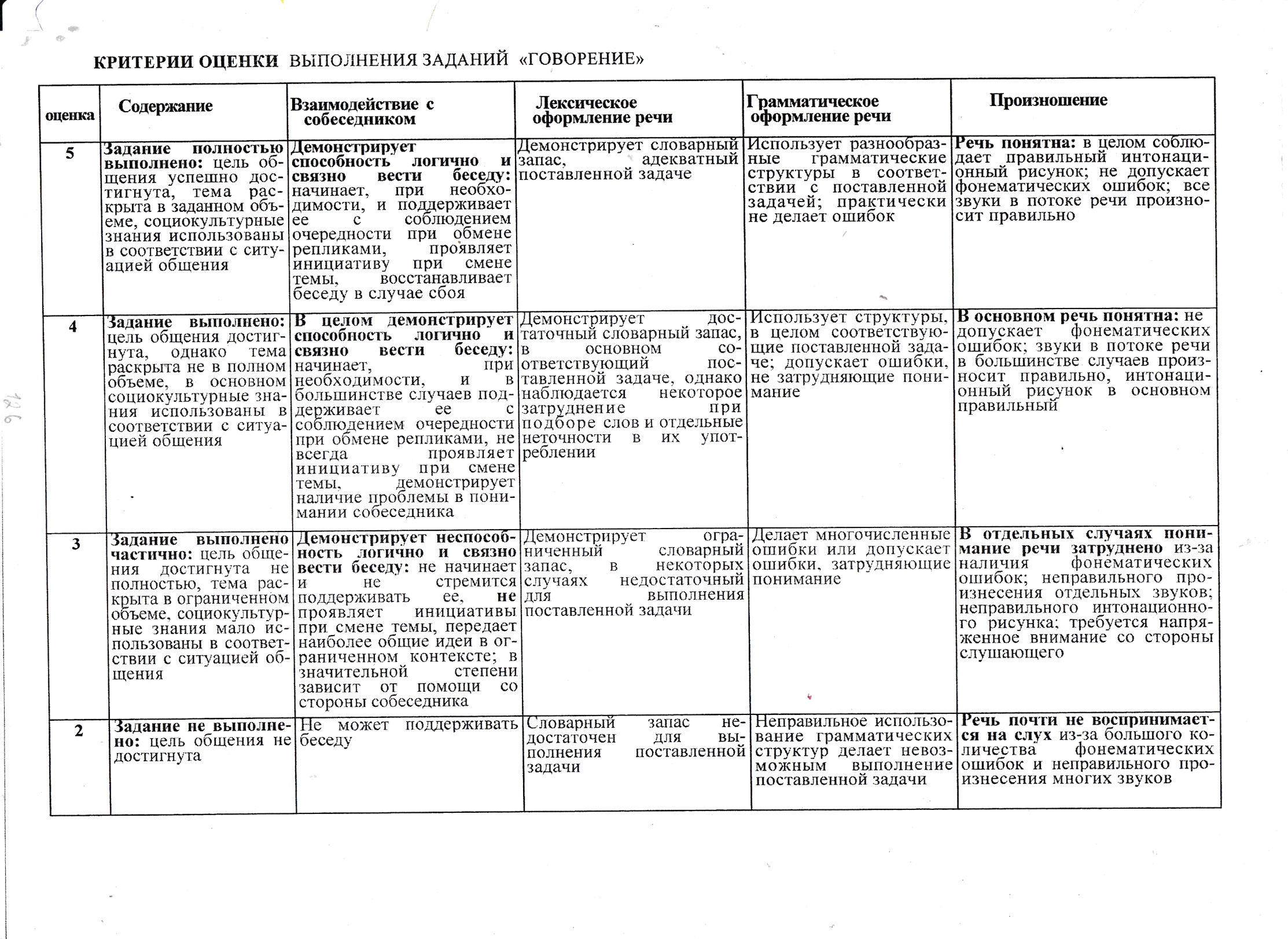 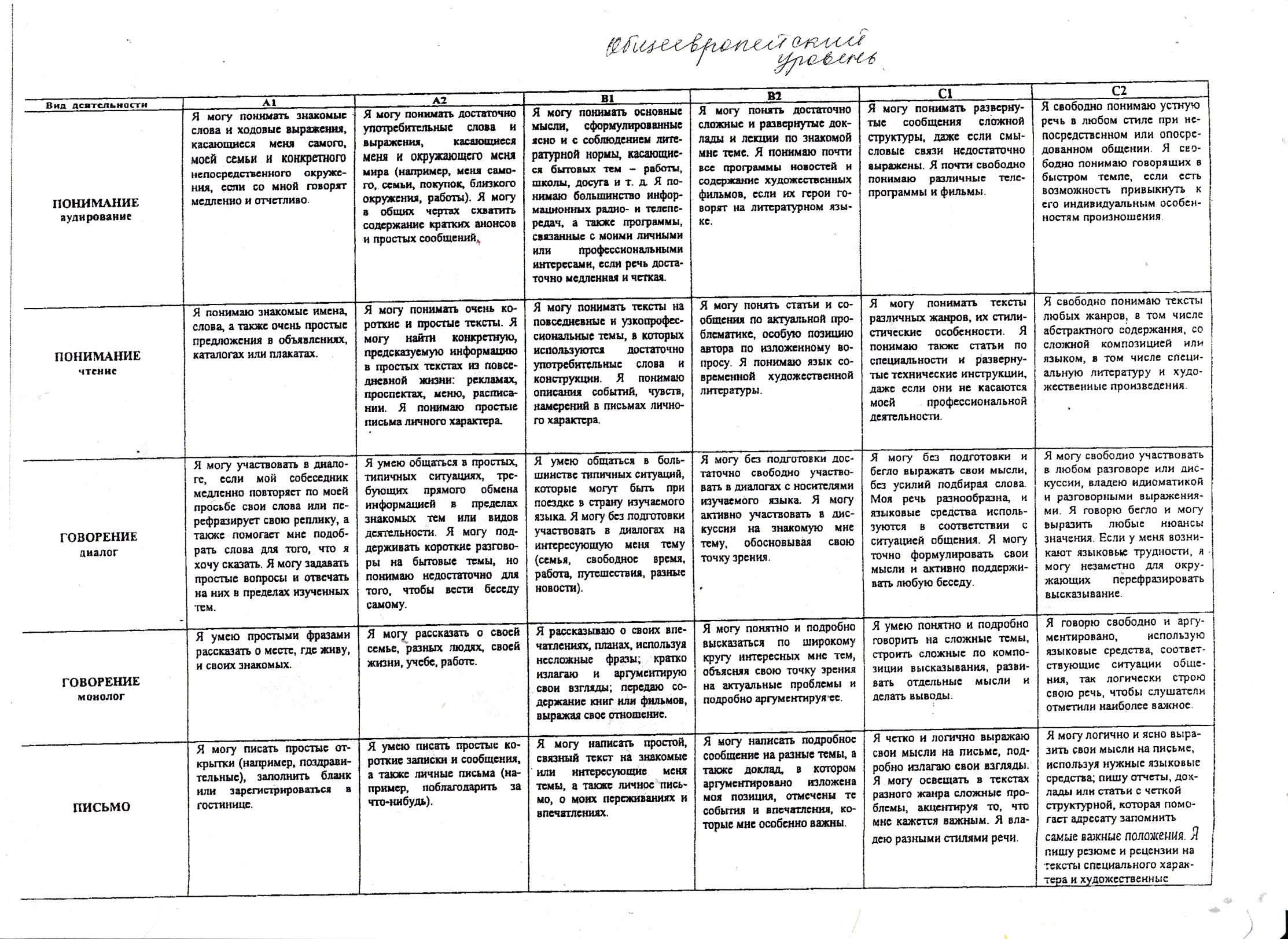 Класс 1011Количество часов в год102102Обучающе-развивающих9898Контрольных 44Словарных диктантов64Тестов11	Личностно-ориентированный подход, ставящий в центр учебно-воспитательного процесса личность ученика, учет его способностей, возможностей и склонностей, предполагает особый акцент на социокультурной составляющей иноязычной коммуникативной компетенции. Это должно обеспечить культуроведческую направленность обучения, приобщение школьников к культуре страны/стран изучаемого языка, лучшее осознание культуры своей собственной страны, умение ее представить средствами иностранного языка, включение школьников в диалог культур.         Обучение  иностранному   языку   (немецкому)   в    старшей      школе     должно обеспечивать преемственность с подготовкой учащихся  в основной школе. К моменту  окончания основной  школы  учащиеся достигают  допорогового (A2 по общеевропейской шкале) уровня коммуникативного владения немецким  языком  при выполнении основных видов речевой деятельности (говорения, письма, чтения и аудирования), который дает им  возможность  продолжать языковое образование на старшей ступени  в полной средней школе, используя немецкий язык как инструмент общения и познания.  В 8-9 классах учащиеся уже приобрели некоторый опыт выполнения иноязычных проектов, а также других видов работ творческого характера, который позволяет на старшей ступени выполнять иноязычные проекты межпредметной направленности и стимулирует их к интенсивному использованию  иноязычных  Интернет-ресурсов   для социокультурного освоения  современного  мира и социальной адаптации в нем.     Степень сформированности речевых, учебно-познавательных и общекультурных  умений у школьников в 10-11  классах на базовом уровне изучения  немецкого  языка создает реальные предпосылки для учета  конкретных  потребностей школьников в его использовании  при изучении других школьных предметов, а также в   самообразовательных целях в интересующих их областях знаний и сферах человеческой деятельности (включая и их  профессиональные ориентации и намерения). В связи с этим возрастает важность межпредметных связей немецкого  языка с другими школьными предметами.  К  завершению обучения в старшей  школе на базовом уровне планируется  достижение учащимися уровня, приближающегося к общеевропейскому пороговому уровню  (В1) подготовки по немецкому языку.  - дальнейшее развитие иноязычной коммуникативной компетенции (речевой, языковой, социокультурной, компенсаторной, учебно-познавательной):речевая компетенция - совершенствование коммуникативных умений в четырех основных видах речевой деятельности (говорении, аудировании, чтении и письме); умений планировать свое речевое и неречевое поведение;языковая компетенция - овладение новыми языковыми средствами в соответствии с отобранными темами и сферами общения: увеличение объема используемых лексических единиц; развитие навыков оперирования языковыми единицами в коммуникативных целях;социокультурная компетенция - увеличение объема знаний о социокультурной специфике страны/стран изучаемого языка, совершенствование умений строить свое речевое и неречевое поведение адекватно этой специфике, формирование умений выделять общее и специфическое в культуре родной страны и страны изучаемого языка;компенсаторная компетенция - дальнейшее развитие умений выходить из положения в условиях дефицита языковых средств при получении и передаче иноязычной информации;учебно-познавательная компетенция - развитие общих и специальных учебных умений, позволяющих совершенствовать учебную деятельность по овладению иностранным языком, удовлетворять с его помощью познавательные интересы в других областях знания;- развитие и воспитание способности и готовности к самостоятельному и непрерывному изучению иностранного языка, дальнейшему самообразованию с его помощью, использованию иностранного языка в других областях знаний; способности к самооценке через наблюдение за собственной речью на родном и иностранном языках; личностному самоопределению в отношении их будущей профессии; социальная адаптация; формирование качеств гражданина и патриота.Место предмета в учебном плане  Представленная программа предусматривает изучение немецкого языка на этапе  среднего общего образования из расчета 204 учебных часа в 10-11 классах (по 102 часа в каждом классе).- дальнейшее развитие иноязычной коммуникативной компетенции (речевой, языковой, социокультурной, компенсаторной, учебно-познавательной):речевая компетенция - совершенствование коммуникативных умений в четырех основных видах речевой деятельности (говорении, аудировании, чтении и письме); умений планировать свое речевое и неречевое поведение;языковая компетенция - овладение новыми языковыми средствами в соответствии с отобранными темами и сферами общения: увеличение объема используемых лексических единиц; развитие навыков оперирования языковыми единицами в коммуникативных целях;социокультурная компетенция - увеличение объема знаний о социокультурной специфике страны/стран изучаемого языка, совершенствование умений строить свое речевое и неречевое поведение адекватно этой специфике, формирование умений выделять общее и специфическое в культуре родной страны и страны изучаемого языка;компенсаторная компетенция - дальнейшее развитие умений выходить из положения в условиях дефицита языковых средств при получении и передаче иноязычной информации;учебно-познавательная компетенция - развитие общих и специальных учебных умений, позволяющих совершенствовать учебную деятельность по овладению иностранным языком, удовлетворять с его помощью познавательные интересы в других областях знания;- развитие и воспитание способности и готовности к самостоятельному и непрерывному изучению иностранного языка, дальнейшему самообразованию с его помощью, использованию иностранного языка в других областях знаний; способности к самооценке через наблюдение за собственной речью на родном и иностранном языках; личностному самоопределению в отношении их будущей профессии; социальная адаптация; формирование качеств гражданина и патриота.Место предмета в учебном плане  Представленная программа предусматривает изучение немецкого языка на этапе  среднего общего образования из расчета 204 учебных часа в 10-11 классах (по 102 часа в каждом классе).№Глава.Количество часовКонтрольные работы1.Глава №1. Страна/страны изучаемого языка, их достопримечательности. Путешествия по своей стране и за рубежом. Повторение.23 часа12.Глава №2. Повседневная жизнь, быт, семья. Природа и экология. Молодежь в современном обществе. Досуг молодежи. Школьный обмен. Международные проекты.  Роль иностранного языка в современном мире. 26 часов13.Глава №3. Молодежь в современном обществе. Досуг молодежи. Межличностные отношения. Любовь и дружба.27 часов14.Глава №4. Страна/страны изучаемого языка, их культурные особенности. Искусство.24 часа15.Итоговый тест.2 часа1Всего часов – 102 часа5№Глава.Количество часовКонтрольные работы1.Глава Повторение.5 часов2.Глава №1. Повседневная жизнь,  семья. Межличностные отношения, быт молодёжи в Германии и в России, досуг молодежи. Быт молодёжи в Германии и в России.22 часа13.Глава №2. Страна/страны изучаемого языка, культурные особенности. Театр, литература и киноискусство. 22 часа14.Глава №3. НАУЧНО-ТЕХНИЧЕСКИЙ ПРОГРЕСС.  Жизнь в городе и сельской местности. Природа и экология. Здоровье и забота о нем. Научно-технический прогресс.27 часов15.Глава №4. Мир завтра. Современный мир профессий. Планы на будущее, проблема выбора профессии. Межличностные отношения. Здоровье и забота о нем. 24 часа1Итоговый тест2 часа1Всего часов – 102 часа5№Тема урокаКол-во часовОрганизация учебной деятельностиОрганизация учебной деятельностиОрганизация учебной деятельностиОрганизация учебной деятельностиОрганизация учебной деятельностиОрганизация учебной деятельности№Тема урокаФорма урокаВид деятельностиИспользование ИКТТребованияк усвоениюТребованияк усвоениюконтрольПовторение (23ч)Повторение (23ч)Повторение (23ч)Повторение (23ч)Повторение (23ч)Повторение (23ч)Повторение (23ч)Повторение (23ч)Повторение (23ч)Повторение (23ч)1Охрана труда в учебном процессе. Инструктаж. Общие сведения о ФРГ.1Урок введения в темуИДЗнать общие сведения о ФРГЗнать общие сведения о ФРГТекущий2-3Федеральные земли ФРГ, их столицы и географическое положение. Работа с картой.2Комбинированный урокИДЗнать 16 земель Германии, их столицы и географическое положениеЗнать 16 земель Германии, их столицы и географическое положениеТекущийМВ4Страна изучаемого языка, их культурные особенности, достопримечательности. 1Урок развития навыков устной монологической речиИД, ГДПЗнать крупные города ГерманииЗнать крупные города ГерманииТекущийМВ5Берлин-столица ФРГ. Общие сведения, достопримечательности.1Урок развития навыков устной монологической речиИДПЗнать общие сведения о столице Германии, о достопримечательностяхЗнать общие сведения о столице Германии, о достопримечательностяхТекущий, кроссворд6Грамматика: образование страдательного  залога.1Грамматико-ориентированные уроки. Закрепление, практикум.ИДРМЗнать грамматический материалЗнать грамматический материалТекущий7-8Грамматика: Образование и употребление страдательного залога.2Грамматико-ориентированные уроки. Закрепление, практикум.ИДРМЗнать грамматический материалЗнать грамматический материалТекущий9-10Тренировочные упражнения по теме «Образование страдательного залога».2Грамматико-ориентированные уроки. Закрепление, практикум.ИДРМУметь применять теоретический материал на практикеУметь применять теоретический материал на практикеТекущий11Понимание высказываний собеседника по теме «Места отдыха немецкой молодёжи».1Комбинированный урокРПЗнать излюбленные места отдыха современной немецкой молодёжи, уметь рассказывать об этомЗнать излюбленные места отдыха современной немецкой молодёжи, уметь рассказывать об этомТекущийДВ12Географическое положение, климат, население. По городам ФРГ. 1Комбинированный урокГДУметь рассказывать о крупных городах ФРГУметь рассказывать о крупных городах ФРГТекущий, словарный диктант,МВ13Работа с текстом. Изучающее чтение. Достопримечательности Берлина.1Урок развития навыков устной монологической речиГДПУметь письменно изложить свои мысли на бумаге, уметь писать сочинениеУметь письменно изложить свои мысли на бумаге, уметь писать сочинениеТекущий, сочинение14Развитие умений: отделять главную информацию от второстепенной. Аудирование.1Урок закрепления и тренировкиИДРМУметь воспринимать на слух микротексты, выполнять задания на глубину и точность пониманияУметь воспринимать на слух микротексты, выполнять задания на глубину и точность пониманияТест на проверку понимания15Выявление значимых фактов; извлечение из аудиотекста интересующей информации.1Урок закрепления и тренировкиИДРМУметь воспринимать на слух микротексты, выполнять задания на глубину и точность пониманияУметь воспринимать на слух микротексты, выполнять задания на глубину и точность пониманияТест на проверку понимания16Бонн-город, где родился Людвиг Ван Бетховен.1Комбинированный урокРПУметь читать текст, находить ответы на вопросыУметь читать текст, находить ответы на вопросыТекущий, ответы на вопросы17Чтение с пониманием основного содержания. Хайдельберг - город студентов.1Комбинированный урокРПУметь делать пересказУметь делать пересказТекущий, пересказ18Страноведение. Страноведческий материал. 1Урок информативно-обучающийИДПЗнать страноведческий материалЗнать страноведческий материалТекущий19Проект  «История Германии».1Урок развития навыков устной монологической речиИДУметь работать над проектом, защищать егоУметь работать над проектом, защищать егоЗащита проекта20Составление плана и тезисов письменного сообщения по теме «История Германии».1Комбинированный урокИДУметь составлять планУметь составлять планТекущий21Подготовка к контрольной работе по теме «Страдательный залог».1Урок обобщающего повторенияГДУмение применять полученные ЗУН в ситуациях общенияУмение применять полученные ЗУН в ситуациях общенияТекущий22Контрольная работа №1 по теме «Страдательный залог».1Урок итогового контроляИДРМУмение применять полученные ЗУН в ситуациях контроляУмение применять полученные ЗУН в ситуациях контроляКР23Работа над ошибками.1Урок обобщения и повторенияИДУмение находить у себя ошибки, анализировать и исправлять ихУмение находить у себя ошибки, анализировать и исправлять ихТекущийШкольный обмен (26ч)Школьный обмен (26ч)Школьный обмен (26ч)Школьный обмен (26ч)Школьный обмен (26ч)Школьный обмен (26ч)Школьный обмен (26ч)Школьный обмен (26ч)Школьный обмен (26ч)Школьный обмен (26ч)24Путешествия по своей стране и за рубежом. Немецко-русский школьный обмен.1Урок информативно-обучающийРП, ГДЗнать информацию о немецко-русском школьном обменеТекущийТекущий25Немецко-русский школьный обмен. Международные школьные обмены.1Урок информативно-обучающийРП, ГДЗнать информацию о немецко-русском школьном обменеТекущийТекущий26-27Жизнь немецкой молодёжи в России. Передача содержания с опорой на текст.2Комбинированный урокГДУметь высказываться по проблемеТекущийМВТекущийМВ28Европейские молодёжные недели. Построение кратких сообщений.1Комбинированный урокРП, ИДПЗнать общую информацию о европейских молодёжных неделяхТекущийТекущий29Роль иностранного языка в современном мире. 1Грамматико-ориентированный урокИДРМЗнать новые лексические единицыТекущийТекущий30Досуг молодежи. Молодёжные проекты. Работа с текстом.1Урок развития навыков устной монологической речиИД, ГДУметь высказываться о молодёжных проектахТекущийДВ, ТекущийДВ, 31Использование иноязычных источников информации по теме «Молодежные проекты».1Урок развития навыков устной монологической речиИД, ГДУметь высказываться о молодёжных проектахТекущий,ДВ Текущий,ДВ 32Образование сложных имен существительных. Словообразование. 1Грамматико-ориентированные уроки. Закрепление, практикум.ИДРМЗнать лексический материалТекущийТекущий33Образование сложных имен прилагательных. Словообразование.1Грамматико-ориентированные уроки. Закрепление, практикум.ИДРМЗнать лексический материалТекущий, словарный диктантТекущий, словарный диктант34-35Грамматика. Образование и употребление причастия I, II.2Грамматико-ориентированные уроки. Закрепление, практикум.ГД, ИДРМЗнать грамматический материалТекущийТекущий36-37Тренировочные упражнения по теме «Причастие I, II».2Грамматико-ориентированные уроки. Закрепление, практикум.ИДРМУметь применять теоретический материал на практикеТекущийТекущий38Аудирование «Посещение Москвы» Выбор главных фактов о городе.1Урок закрепления и тренировкиИДРМУметь воспринимать на слух микротексты, выполнять задания на глубину и точность пониманияТест на проверку пониманияТест на проверку понимания39Аудирование «Посещение Германии». Выбор главных фактов о стране. 1Урок закрепления и тренировкиИДРМУметь воспринимать на слух микротексты, выполнять задания на глубину и точность пониманияТест на проверку пониманияТест на проверку понимания40Молодёжные курсы. Составление рекламного листа и языковых молодежных курсах.1Комбинированный урокГД, РПУметь высказывать своё мнение о молодёжных курсахТекущий,МВ Текущий,МВ 41-42Международный проект: школьный обмен.2Комбинированный урокГД, РП, ИДПУметь высказывать своё мнение о школьном обменеТекущий, высказать своё мнениеТекущий, высказать своё мнение43Заполнение формуляров. Страноведение.1Урок информативно-обучающийИДЗнать страноведческий материалТекущий,словарный диктантТекущий,словарный диктант44Страноведение. Ежедневное потребление питьевой воды.1Урок информативно-обучающийИДЗнать страноведческий материалТекущийТекущий45-46Проект «Мое языковое портфолио».2Урок развития навыков устной монологической речиИДУметь работать над проектом, защищать егоЗащита проектаЗащита проекта47Подготовка к контрольной работе. 1Урок обобщающего повторенияГД, РПУмение применять полученные ЗУН в ситуациях общенияТекущийТекущий48Контрольная работа №2 «Образование и употребление причастия I, II».1Урок итогового контроляИДРМУмение применять полученные ЗУН в ситуациях контроляКРКР49Работа над ошибками.1Урок обобщения и повторенияИДУмение находить у себя ошибки, анализировать и исправлять ихТекущийТекущийЛюбовь и дружба (27ч)Любовь и дружба (27ч)Любовь и дружба (27ч)Любовь и дружба (27ч)Любовь и дружба (27ч)Любовь и дружба (27ч)Любовь и дружба (27ч)Любовь и дружба (27ч)Любовь и дружба (27ч)Любовь и дружба (27ч)50Межличностные отношения. О друзьях и дружбе. 1Комбинированный урокИД, ГДУметь излагать свои мысли, уметь писать сочинениеТекущий, сочинениеТекущий, сочинение51Молодежь в современном обществе. Мои друзья и я.1Комбинированный урокИД, ГДУметь излагать свои мысли, уметь писать сочинениеТекущий, сочинениеТекущий, сочинение52Изучающее чтение – с целью полного  понимания прочитанного по теме«Советы психолога».1Комбинированный урокРПУметь работать с текстом, уметь выбирать нужную информациюТекущийТекущий53Советы психолога. Выражение и аргументирование своего отношения к прочитанному.1Комбинированный урокРПУметь работать с текстом, уметь выбирать нужную информациюТекущий,словарный диктантТекущий,словарный диктант54Ознакомительное чтение с пониманием основного содержания отрывка из романа «Горький шоколад» М. Пресслер. 1Комбинированный урокГД, РПУметь читать тексты с выборочным пониманием содержания и отвечать на вопросыТекущийТекущий55Развитие умений выделять основные факты, отделять главную информацию от второстепенной . «Pfui Spinne» К.Ностлингер. 1Комбинированный урокГД, РПУметь читать тексты с выборочным пониманием содержания и отвечать на вопросыТекущийТекущий56Сообщения по прочитанным произведениям. Диалог-обмен мнениями (неофициальное общение).1Комбинированный урокГДУмение анализировать, вычленять главное, построение предложенийТестТест57Новые лексические единицы по теме «Любовь и дружба». Распознавание и употребление в речи.1Грамматико-ориентированный урокИДРМЗнать новые лексические единицыТекущий, словарный диктантТекущий, словарный диктант58«Мой лучший друг» Краткие высказывания с использованием оценочных суждений.1Урок развития навыков устной монологической речиИДУметь высказываться по поставленной проблемеТекущий,МВТекущий,МВ59Качества лучшего друга. Ведение диалога-расспроса (официальное общение).Урок развития навыков устной диалогической речиРПУметь высказываться по предложенной тематикеТекущийТекущий60Отношения: мальчик-девочка. Передача основного содержания с опорой на текст.1Комбинированный урокРПУметь высказывать свое мнениеТекущийТекущий61Расширение потенциального словаря.  Словообразовательные модели, интернациональная лексика.1Грамматико-ориентированные уроки. Закрепление, практикум.ИД, ГДРМЗнать грамматический материалТекущийТекущий62-63Формы условного наклонения. Образование и употребление в речи сослагательного наклонения.2Грамматико-ориентированные уроки. Закрепление, практикум.ИД, ГДРМЗнать грамматический материалТекущийТекущий64-65Тренировочные упражнения по теме «Образование и употребление сослагательного наклонения».2Грамматико-ориентированные уроки. Закрепление, практикум.ИДРМУметь применять теоретический материал на практикеТекущийТекущий66-67Развитие понимания на слух аудиотекста «День Святого Валентина».2Урок закрепления и тренировкиИДРМУметь воспринимать на слух микротексты, выполнять задания на глубину и точность пониманияСоставить поздравительный текстСоставить поздравительный текст68Совершенствование орфографических навыков. Написание сочинения по теме «Любовь – это…».1Комбинированный урокРПУметь писать сочинение на предложенную темуТекущий, сочинениеТекущий, сочинение69Написание тезисов по теме «Дружба - это…»1Комбинированный урокРПУметь писать тезисы на предложенную темуТекущий, тезисыТекущий, тезисы70Немецкие молодёжные журналы. Чтение текста публицистического стиля.1Урок информативно-обучающийГДПЗнать страноведческий материалТекущийТекущий71Классическая и современная немецкая литература. Чтение художественных текстов.1Урок информативно-обучающийГД, РП, ИДПЗнать страноведческий материалТекущийТекущий72-73Проект «Мое языковое портфолио» Составление выводов по пройденному материалу.2Урок развития навыков устной монологической речиИДУметь работать над проектом, защищать егоЗащита проектаЗащита проекта74Подготовка к контрольной работе. 1Урок обобщающего повторенияГД, РП, ИДУмение применять полученные ЗУН в ситуациях общенияТекущийТекущий75Контрольная работа №3 по теме «Сослагательное наклонение».1Урок итогового контроляИДРМУмение применять полученные ЗУН в ситуациях контроляКРКР76Работа над ошибками.1Урок обобщения и повторенияИДУмение находить у себя ошибки, анализировать и исправлять ихТекущийТекущийИскусство (26ч)Искусство (26ч)Искусство (26ч)Искусство (26ч)Искусство (26ч)Искусство (26ч)Искусство (26ч)Искусство (26ч)Искусство (26ч)Искусство (26ч)77Как возникло изобразительное искусство? Изучающее чтение.1Уроки введения в темуРПЗнать, как возникло искусствоТекущийТекущий78Как возникло изобразительное искусство? Составление тезисов устного сообщения на основе выписок из текста.1Уроки введения в темуРПЗнать, как возникло искусствоТекущийТекущий79-80Как возникли сказания и легенды? Запрос информации, обращение за разъяснением.2Комбинированный урокРПЗнать, как возникли сказания и легендыТекущийТекущий81-82Совершенствование слухо-произносительных навыков. Как возникли музыка и танцы? 2Комбинированный урокРПЗнать, как возникла музыка  и танцыТекущийТекущий83-84Музыка в Германии. Культурные особенности.2Урок информативно-обучающийГД, РППЗнать страноведческий материалТекущий, Текущий, 85Словообразование Употребление в речи новые словообразовательные модели, интернациональной лексики.1Грамматико-ориентированные уроки. Закрепление, практикум.ИДРМЗнать лексический материалТекущийТекущий86Новые лексические единицы Расширение объема продуктивного и рецептивного лексического минимума.1Грамматико-ориентированный урокИДРМЗнать новые лексические единицыТекущий, словарный диктантТекущий, словарный диктант87-88Детские годы Л.В.Бетховена. Ознакомительное чтение.2Комбинированный урокГД, РППУметь читать текст с полным его понимание, отвечать на поставленные вопросыТекущий, ответы на вопросыТекущий, ответы на вопросы89Аудирование. Извлечение из аудиотекста необходимую информацию.1Урок закрепления и тренировкиИДУметь воспринимать на слух микротексты, выполнять задания на глубину и точность пониманияТест на проверку пониманияТест на проверку понимания90Классическая и современная музыка. Извлечение необходимой информации. 1Урок информативно-обучающийРПЗнать страноведческий материалТекущийТекущий91Классическая и современная музыка.  Интерпретация языковых средств, отражающие особенности иной культуры.1Урок информативно-обучающийРПЗнать страноведческий материалТекущийТекущий92Использования косвенной речи; сложноподчинённые предложения.1Грамматико-ориентированные уроки. Закрепление, практикум.ГД, РПРМЗнать грамматический материалТекущийТекущий93Тренировочные упражнения по теме «сложноподчиненные предложения».1Грамматико-ориентированные уроки. Закрепление, практикум.ИДРМУметь применять теоретический материал на практикеТекущийТекущий94Моё отношение к искусству. Монолог-рассуждение, составление примеров и выводов.1Комбинированный урокРПУметь высказывать своё мнение об искусствеТекущий, Текущий, 95-96Проект «Мое языковое портфолио». Использование переспроса и словарные замены.2Урок развития навыков устной монологической речиИДУметь работать над проектом, защищать егоЗащита проектаМВЗащита проектаМВ97Подготовка к контрольной работе. 1Урок обобщающего повторенияГД, РП, ИДУмение применять полученные ЗУН в ситуациях общенияТекущийТекущий98Контрольная работа №4 по теме «Сложноподчиненные предложения».1Урок итогового контроляИДРМУмение применять полученные ЗУН в ситуациях контроляКРКР99Работа над ошибками.1Урок обобщения и повторенияИДУмение находить у себя ошибки, анализировать и исправлять ихТекущийТекущий100-101Итоговый тест.2Урок итогового контроляИДРМУмение применять полученные ЗУН в ситуациях контроляИтоговый тестИтоговый тест102Заключительный урок, подведение итогов1Урок обобщающего повторенияУметь употреблять ранее изученный материалТекущийТекущий№Тема урокаКол-во часовОрганизация учебной деятельностиОрганизация учебной деятельностиОрганизация учебной деятельностиОрганизация учебной деятельностиОрганизация учебной деятельности№Тема урокаКол-во часовФорма урокаВид деятельностиИспользование ИКТТребованияк усвоениюконтроль1Воспоминания о лете.Активизация ЛЕ по теме.1Урок введения в темуИД1. Активизация ЛЕ по теме.2. Познакомить с целями и задачами УМК.Текущий2-3Воспоминания о лете.Обучение чтению с пониманием основного смысла содержания.2Комбинированный урокИД1. Обучение чтению с пониманием основного смысла содержания.2. Учить вести беседу по прочитанному.Текущий,МВ 4Развитие умений писать личное письмо по теме «Воспоминания о лете».1Урок развития навыков устной монологической речиИД, ГДП1. Систематизировать ЛМ по теме «Летние каникулы»2. Учить писать письма.3. Учить работе с картой ГерманииТекущий, МВ5Развитие умений: участвовать в беседе, осуществлять запрос информации.1Урок развития навыков устной монологической речиИДПУчить вести беседу по теме «Как я провел лето»Текущий, кроссворд6Повседневная жизнь, быт, семья. Мой распорядок дня.1Грамматико-ориентированные уроки. Закрепление, практикум.ИДРМ1. Ввести учащихся в содержание параграфа.2.. Активизировать ЛЕ по теме «Мой день».3. Учить составлять свой распорядок дня.Текущий7Здоровье и забота о нем. Построение монологического высказывания.1Урок развития навыков устной монологической речи1. Учить монологическому высказыванию о своем здоровье.2.Обучение чтению с пониманием основного содержания.Текущий8-9Карманные деньги. Работа с текстом. Составление плана.2Урок развития навыков устной монологической и диалогической речиИДРМУчить работе с текстом (поиск основной мысли, составление плана текста)Текущий10Расширение объема продуктивного и рецептивного лексического минимума по теме «Старшие классы».1Комбинированный урокРП1. Тренировать в употреблении ЛЕ по теме.2. Активизация новых ЛЕ3. Развивать языковую догадкуТекущий,ДВ 11Старшие классы. Употребление ЛЕ по теме.1Комбинированный урокРП1. Тренировать в употреблении ЛЕ по теме.2. Активизация новых ЛЕ3. Развивать языковую догадку.Текущий, ДВ12Моя помощь по дому. Развитие умений: обращаться за разъяснениями.1Комбинированный урокГДТренировать в использовании ЛЕ по теме.Текущий, МВ13Проблема свободного времени Развитие умений: выражать свое отношение и мнение к высказыванию партнера.1Урок развития навыков устной диалогической речиГДПОбучение построению диалогической речиТекущий, сочинение14-15Мой выходной день. Хобби в жизни человека. Употребление и  перевод придаточных предложений.2Урок закрепления и тренировкиИДРМСистематизировать знания учащихся в употреблении придаточных предложений, их распознавании в тексте и переводе на русский языкТест на проверку понимания16Свободное время. Нахождение ответов.1Комбинированный урокРПУметь читать текст, находить ответы на вопросыТекущий, ответы на вопросы17Речевой этикет, отражающий особенности культуры Германии по теме «В магазине».1Комбинированный урокРПУчить составлять диалоги по аналогии.Обучение диалогической речиТекущий, пересказ18Совершенствование владения разными видами монолога по теме «В магазине»1Комбинированный урокРПОбучение монологической речиТекущий, пересказ19Мои будни.Свободное время в России.1Урок информативно-обучающийИДПОбучение монологическому высказываниюТекущий20Свободное время молодежи в России и в Германии. Повторение лексического материала.1Урок развития навыков устной монологической речиИДПовторение и систематизация материала параграфа.Текущий21Систематизация изученного грамматического материала Свободное время молодежи в России и Германии. 1Урок обобщающего повторенияИДПовторение и систематизация материала параграфа.Текущий22Подготовка к контрольной работе.1Урок обобщающего повторенияГДУмение применять полученные ЗУН в ситуациях общенияТекущий23Контрольная работа №1.1Урок итогового контроляИДРМУмение применять полученные ЗУН в ситуациях контроляКР24Работа над ошибками.1Урок обобщения и повторенияИДУмение находить у себя ошибки, анализировать и исправлять ихТекущий2526Стресс в нашей жизни: советы и предостережения.2Урок информативно-обучающийРП, ГДУчить давать советы, рекомендации (выступая в роли психолога), дать характеристикуТекущий27-28Страноведение. 2Комбинированный урокГДЗнать страноведческую информациюТекущий, МВ29Мы беседуем  об истории театра.1Комбинированный урокРП, ИДП1. Введение и первичное закрепление ЛЕ по теме.2. Обучение беседе с опорой на коллаж.Текущий30Биография и творчество Бертольта Брехта.1Комбинированный урокИДРМ1. Познакомить с биографией и творчеством Б. Брехта.2. Учить рассказывать о Б. Брехте.Текущий31Кинематограф. Употребление новых лексических единиц в устной речи. 1Урок развития навыков устной монологической речиИД, ГД1. Тренировать в употреблении ЛЕ.2. Расширение словарного запаса.3. Развитие умений и навыков чтения и письмаТекущий32Кинематограф. Заполнение сравнительной таблицы.1Комбинированный урокИД1. Тренировать в употреблении ЛЕ.2. Расширение словарного запаса.3. Развитие умений и навыков чтения и письмаТекущий33Театр. Выражение отношения к проблеме.1Комбинированный урокИДРМУчить монологическому высказыванию по теме.Развитие устной речи: учить прогнозировать события и факты, выражать своё отношение к проблеме, учить брать интервью по теме, запрашивать необходимую информацию и реагировать на сообщение.Текущий, словарный диктант34Театр. Словарный диктант по теме «Искусство».1Урок контроляИДРасширение словарного запасадиктант35Театр или кино? Построение диалога-обмена мнениями.1Комбинированный урокГД, ИДРМ1. Тренировать в употреблении ЛЕ.2. Расширение словарного запаса.3. Развитие умений и навыков чтения и письма.Текущий36Театр или кино. Составление рассказа.1Комбинированный урокГД1. Тренировать в употреблении ЛЕ.2. Расширение словарного запаса.3. Развитие умений и навыков чтения и письма.Текущий37Театр или кино? Комбинирование разных видов диалога.1Комбинированный урокИДРМ1. Тренировать в употреблении ЛЕ.2. Расширение словарного запаса.3. Развитие умений и навыков чтения и письма.Текущий38-39Посещение кинотеатра. Чтение с полным пониманием содержания.2Урок закрепления и тренировкиИДРМУметь воспринимать на слух микротексты, выполнять задания на глубину и точность пониманияТест на проверку понимания40Киноафиша.  Чтение с выборочным пониманием интересующей информации.1Комбинированный урокГД, РПУметь высказывать своё мнение Текущий41-42Аудирование с полным пониманием прослушанного. 2Комбинированный урокГД, РП, ИДПУметь воспринимать информацию на слухТекущий43-44Страноведение. Новости из интернета. Работа над неадаптированным текстом. 2Урок информативно-обучающийИДЗнать страноведческий материалТекущий45Использование выборочного перевода для уточнения понимания. Домашнее чтение. 1Урок развития навыков устной монологической речиИДУметь отвечать на вопросы, давать оценку прочитанномуТекущий 46Домашнее чтение с пониманием основного содержания.1Урок развития навыков устной монологической речиИДУметь отвечать на вопросы, давать оценку прочитанномуТекущий 47Подготовка к контрольной работе. 1Урок обобщающего повторенияГД, РПУмение применять полученные ЗУН в ситуациях общенияТекущий48Контрольная работа №2.1Урок итогового контроляИДРМУмение применять полученные ЗУН в ситуациях контроляКР49Работа над ошибками.1Урок обобщения и повторенияИДУмение находить у себя ошибки, анализировать и исправлять ихТекущий50Научно-технический прогресс. Природа и экология.1Комбинированный урокидУметь излагать свои мыслиТекущий51Научно-технический прогресс. Распознавание и употребление лексики.1Комбинированный урокИД, ГДУметь излагать свои мысли, уметь писать сочинениеТекущий, сочинение52-53Проблемы окружающей среды. Работа с текстом выбор нужной информации.2Комбинированный урокРПУметь работать с текстом, уметь выбирать нужную информациюТекущий54Глобальное потепление. Чтение с полным пониманием прочитанного.1Комбинированный урокГД, РПУметь читать тексты с полным пониманием содержания и отвечать на вопросыТекущий55Озоновая дыра. Чтение с полным пониманием прочитанного.1Комбинированный урокГД, РПУметь читать тексты с полным пониманием содержания и отвечать на вопросыТекущий56Кислотные дожди. Употребление в речи новых лексических единиц.1Комбинированный урокИДРМЗнать новые лексические единицыТекущий, словарный диктант57Мировые проблемы загрязнения окружающей среды.1Урок развития навыков устной монологической речиИДУметь высказываться по поставленной проблемеТекущий, МВ58Землетрясения. Аргументирование своего мнения. 1Комбинированный урокРПУметь высказывать свое мнениеТекущий59Извлечение  необходимой информации из прочитанного по теме «Наводнения». 1Комбинированный урокИД, ГДРМУметь читать тексты с полным пониманием содержания и отвечать на вопросыТекущий60Повторение лексических единиц по теме  «Научно-технический прогресс».1Комбинированный урокИДУпотребление в речи ранее изученной лексикиТекущий61 Чтение и раскрытие причинно-следственных связей между фактами по теме «Научно-технический прогресс».Комбинированный урокУпотребление в речи ранее изученной лексикиТекущий62-63Грамматика.2Грамматико-ориентированные уроки. Закрепление, практикум.ИД, ГДРМЗнать грамматический материалТекущий64-65Тренировочные упражнения.2Грамматико-ориентированные уроки. Закрепление, практикум.ИДРМУметь применять теоретический материал на практикеТекущий66-67Выборочное понимание необходимой информации в прагматических текстах 2Урок аудирования ИДРМУметь воспринимать на слух микротексты, выполнять задания на глубину и точность пониманияТест на проверку понимания68Поисковое чтение с выборочным пониманием статьи по теме «Научно-технический прогресс».1Комбинированный урокРПУметь писать сочинение на предложенную темуТекущий, сочинение69Развитие умений: делать сообщения по теме «Необычные природные явления».1Комбинированный урокРПУметь читать тексты с полным пониманием содержания и отвечать на вопросыТекущий, тезисы70Необычные природные явления. Рассуждение о событиях, приводя примеры.1Урок информативно-обучающийГДПУметь писать тезисы на предложенную темуТекущий71Жизнь в городе и сельской местности.1Урок информативно-обучающийГД, РП, ИДПЗнать страноведческий материалТекущий72-73Ориентация в иноязычном письменном  тексте, обобщение информации. Домашнее чтение.2Урок развития навыков устной монологической речиИДУметь работать над проектом, защищать егоЗащита проекта74Подготовка к контрольной работе. 1Урок обобщающего повторенияГД, РП, ИДУмение применять полученные ЗУН в ситуациях общенияТекущий75Контрольная работа №3.1Урок итогового контроляИДРМУмение применять полученные ЗУН в ситуациях контроляКР76Работа над ошибками.1Урок обобщения и повторенияИДУмение находить у себя ошибки, анализировать и исправлять ихТекущий77-78Планы на будущее, проблема выбора профессии. 2Уроки введения в темуРППредъявление и первичное закрепление языкового материала по теме.Текущий79-80Совершенствование слухо-произносительных навыков. Проблемы будущего.2Комбинированный урокРПТренировать учащихся в употреблении новой лексики в различных речевых ситуацияхТекущий81-82Современный мир профессий. Выбор профессии.2Комбинированный урокРПТренировать учащихся в употреблении новой лексики в различных речевых ситуацияхТекущий83Мое будущее:  какие цели я ставлю перед собой?1Урок информативно-обучающийГД, РППУчить писать в журнал небольшие заметки об истории искусстваТекущий,МВ 84Изложение сведений о себе в форме, принятой в стране изучаемого языка. 1Комбинированный урокРПУметь излагать информацию о себеТекущий85Заполнение анкет по теме:  «Какой я?»1Комбинированный урокИДРМОбучение монологической речи на основе пройденных ЛЕ и РОХарактеризовать себя – положительные и отрицательные качестваТекущий86Словообразование. 1Грамматико-ориентированный урокИДРМЗнать новые лексические единицыТекущий, словарный диктант87-88Словообразование:  5 принципов моральных ценностей.2Комбинированный урокГД, РППУметь читать текст с полным его понимание, отвечать на поставленные вопросыТекущий, ответы на вопросы89Понимание основного содержания аудиотекста по теме «Выбор профессии».1Урок аудированияИДУметь воспринимать на слух микротексты, выполнять задания на глубину и точность пониманияТест на проверку понимания90-91Новые учебные места дают шанс  в будущее.2Урок информативно-обучающийРПЗнать страноведческий материалТекущий92-93Грамматика.2Грамматико-ориентированные уроки. Закрепление, практикум.ГД, РПРМЗнать грамматический материалТекущий94Тренировочные упражнения.1Грамматико-ориентированные уроки. Закрепление, практикум.ИДРМУметь применять теоретический материал на практикеТекущий95Страноведение. 1Комбинированный урокРПУметь высказывать своё мнение об искусствеТекущий,МВ 96Прогноз содержания текста по заголовку текста, использование текстовых опор. 1Урок развития навыков устной монологической речиИДУметь читать текст, отвечать на вопросы, высказываться по затронутой проблематикеЗащита проекта97Подготовка к контрольной работе. 1Урок обобщающего повторенияГД, РП, ИДУмение применять полученные ЗУН в ситуациях общенияТекущий98Контрольная работа №4.1Урок итогового контроляИДРМУмение применять полученные ЗУН в ситуациях контроляКР99Работа над ошибками.1Урок обобщения и повторенияИДУмение находить у себя ошибки, анализировать и исправлять ихТекущий100-101Итоговый тест.2Урок итогового контроляИДРМУмение применять полученные ЗУН в ситуациях контроляИтоговый тест102Заключительный урок, подведение итогов1Урок обобщающего повторенияГД, РП, ИДУметь употреблять языковой и речевой материал в ситуации контроляТекущийОценкаСодержаниеОрганизация текстаЛексикаI рамматикаОрфография и пунктуация5Задание выполнено полностью:содержание отражает все аспекты, указанные в задании; стилевое оформление речи выбрано правильно с учетом цели высказывания и адресата; соблюдены принятые в языке нормы вежливостиВысказывание логично; средства логической связи использованы правильно; текст правильно разделен на абзацы; формат высказывания выбран правильноИспользуемый словарный запас соответствует поставленной задаче; практически нет нарушений в использовании лексикиИспользуются грамматические структуры в соответствии с поставленной задачей. Практически отсутствуют ошибкиОрфографические ошибки практически отсутствуют. Текст разделен на предложения с правильным пунктуационным оформлением4Задание выполнено:некоторые аспекты, указанные в задании, раскрыты не полностью; имеются отдельные нарушения стилевого оформления речи; в основном соблюдены принятые в языке нормы вежливостиВысказывание в основном логично; имеются отдельные недостатки при использовании средств логической связи; имеются отдельные недостатки при делении текста на абзацы; имеются отдельные нарушения формата высказыванияИспользуемый словарный запас соответствует поставленной задаче, однако встречаются отдельные неточности в употреблении слов, либо словарный запас ограничен, но лексика использована правильноИмеется ряд грамматических ошибок, не затрудняющих понимание текстаИмеется рядорфографических и/или пунктуационных ошибок, которые не затрудняют понимание текста3Задание выполнено не полностью:содержание отражает не все аспекты, указанные в задании; нарушения стилевого оформления речи встречаются достаточно часто; в основном не соблюдаются принятые в языке нормы вежливостиВысказывание не всегда логично; имеются многочисленные ошибки в использовании средств логической связи, их выбор ограничен; деление текста на абзацы отсутствует; имеются многочисленные ошибки в формате высказыванияИспользован неоправданно ограниченный словарный запас; часто встречаются нарушения в ис- пользовании лексики, некоторые из них могут затруднять понимание текстаЛибо часто встречаются ошибки элементарного уровня, либо ошибки немногочисленны, но затрудняют понимание текстаИмеются м но го численные орфографические и пунктуационные ошибки, некоторые из них могут приводить к непониманию текста2Задание не выполнено:содержание не отражает те аспекты, которые указаны в задании, или не соответствует требуемому объему 'Отсутствует логика в построений высказывания; формат высказывания не соолюдаетсяКрайне ограниченный словарный запас не позволяет выполнить поставленную задачуГрамматические правила не соблюдаютсяПравила орфографии и пунктуации не соблюдаются